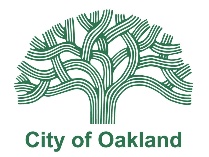 WHERE TO GO FOR SUPPORT DURING COVID-19FOODHEAD STARTPick-up & Delivery – Head Start Program Participants Only – (510) 238-3165OUSDFood is available to any OUSD student or family or child under 18, FREE  For more information, visit www.ousd.org/Page/19078ALAMEDA COUNTY FOOD BANKTo find a location close to you, call (510 635-3663 or visit www.accfb.org/health-and-safety/?popupCA DEPT. OF EDUCATION “CA Meals for Kids” Mobile App - download thru Apple App Store, Google PlayMEALS ON WHEELS visit www.feedingseniors.org/ or call (510) 582-1263ST. VINCENT DE PAUL OF ALAMEDA COUNTYSacked lunches - Tuesday through Saturday, 10:45AM to 12:45PM - 675 23rd StRENT & UTILITIES CATHOLIC CHARITIES OF EAST BAYRental & Utilities Assistance, Security Deposit AssistanceCall (510) 768-3100 or visit www.cceb.org/housing-services-in-the-county-of-alameda/BACS / Keep Oakland HousedRental & Utilities Assistance, Security Deposit AssistanceCall (510) 613-0300, ext. 2, or visit www.bayareacs.orgCITY OF OAKLAND Eviction Moratorium Emergency OrdinanceRent Adjustment Program contact (510) 238-3721 for more informationSTATE OF CA EDDFile online www.edd.ca.gov or call (800) 300-5616Unemployment InsuranceBenefits: Range from $40-$450 per week for up to 26 weeks.Disability InsuranceBenefits:  Approximately 60-70 percent of wages (depending on income); ranges from $50-$1,300 a week for up to 52 weeks.Paid Family LeaveBenefits:  Approximately60-70 percent of wages (depending on income); ranges from $50-$1,300 a week for up to 6 weeks.Paid Sick LeavePaid to you at your regular rate of pay or an average based on the past 90 days.FINANCIAL ASSISTANCEFEDERAL STIMULUS PACKAGE “CARES ACT”$1,200 (if single/$2,400 if married filing jointly) PLUS $500 for each child under the age of 17REMOTE BANKING https://joinbankon.org/home/remotebanking/For those without bank or credit union accounts previously filed with the IRS, the time is now to do so to avoid waiting months for a check  IRS DIRECT DEPOSIT -  www.irs.gov/coronavirus/economic-impact-paymentsVisit the IRS’ website page on Economic Impact (stimulus) payments and sign up with your account ALAMEDA COUNTY SOCIAL SERVICESCalWORKS, CalFRESH, General Assistance, Medi-CALCall Eastmont Self-Sufficiency Center (510) 383-5300 or visit www.mybenefitscalwin.org/TRANSPORTATIONLYFT, Eden I & R, United Way WorldwideOne FREE 40-mile, round trip to access food or medical care - call 2-1-1 to schedule one week in advance, Mon-Fri  9am-5pmAC TRANSITWill begin operating a modified service schedule in response to the COVID-19 pandemic. Schedule similar to the existing Sunday service visit for up to date service schedule www.actransit.org/mapsHOUSING, SHELTER, HOMELESSNESSEVERYONE HOME“Homestretch” program matches households to Alameda County’s Permanent Supportive Housing opportunities for people who are Literally HomelessFor more information, call (510) 567-8017 or visit www.everyonehome.org/our-work/home-stretch/BACSShelter for homeless and at-risk homeless individuals & familiesFor more information, call (510) 613-0330, ext. 2 or visit www.bayareacs.orgALAMEDA COUNTY & ABODE SERVICES “OPERATION COMFORT”Isolation Housing for symptomatic or COVID-infected people experiencing homelessness that can't recover in "home isolation."For more information, email COVIDHOUSING@acgov.orgHEALTHCARE (INSURANCE)MEDI-CAL / COVERED CAIf you need health coverage right away, you can apply for Medi-Cal online.  Applications for Medi-Cal will be accepted without proof of income documentation during the COVID-19 crisis. For more information, call (800) 300-1506 or visit www.coveredca.comLOCAL HEALTHCARE PROVIDERS:Asian Health Services – 818 Webster Street, Oakland - (510) 986-6800Roots Community Health Center - 9925 International Blvd., #5, Oakland – (510) 777-1177Roots Community Health Center-Pediatric Clinic - 2700 International Blvd., #11, Oakland – (510) 533-1248East Oakland Health Center - 7450 E. 14th Street, Oakland – (510) 835-9610Family Justice Center for Alameda County - 470 27th Street, Oakland – (510) 267-3230Hawthorne Health Center - 1700 28th Avenue, Oakland – (510) 535-6440Highland Hospital Pediatrics - 1411 E. 31st Street  (6th Floor), Oakland – (510) 437-4887La Clinica de la Raza - 1515 Fruitvale Avenue, Oakland – (510) 535-3500Dr. John Karl Konstantin - 2584 MacArthur Blvd., Oakland - (510) 530-5400West Oakland Health Center - 700 Adeline Street, Oakland – (510) 835-9610LEGALEAST BAY COMMUNITY LAW CENTERhttps://ebclc.org/  Ph. 510.548.4040  WESTERN CENTER ON LAW AND POVERTYhttps://wclp.org/ Ph.  213.487.7211 CATHOLIC CHARITIES OF EAST BAYhttps://www.cceb.org/  Ph. 510) 768-3100CALIFORNIA IMMIGRANT YOUTH JUSTICE ALLIANCEhttps://ciyja.org/  Ph. 213-629-2512 ext. 134BAY AREA LEGAL AIDhttps://baylegal.org/  Ph. (510) 663-4755SUPERIOR COURT OF ALAMEDA COUNTYhttp://www.alameda.courts.ca.gov/  SENIOR/AGING SERVICESSPECIAL SHOPPING HOURS FOR SENIORSSafeway – Tuesdays and Thursdays, 7am-9amTarget – Tuesday and Wednesday, 8am, reserved first hour on those daysWhole Foods – Daily, 8am (one hour before normal opening at 9am)MEALS ON WHEELS visit www.feedingseniors.org/ or call (510) 582-1263Oakland Paratransit Services (OPED) visit www.oaklandca.gov/services/apply-for-paratransit-services or call (510) 238-3036INTERNET, PHONEINTERNET Comcast / Xfinity “Internet Essentials” - www.comcastcorporation.com/COVID-19/New customers who sign up for Internet Essentials will receive 60 days of FREE internet service, increase speeds from 15/2 to 25/3, 40 hours of Xfinity Wi-Fi hotspots per month and open on an unlimited basis.  No Disconnection or Late FeesXfinity Wi-Fi Free For EveryoneEveryone On https://www.everyoneon.org/find-offers?partner=CETFProvides telephone communications access for all deaf and disabled CaliforniansFind Low-Cost Internet Service and Computers in Your AreaPHONECA Lifeline - www.californialifeline.com/enThe California LifeLine Program (California LifeLine) is a state program that provides discounted home phone and cell phone services to eligible householdsCalifornia Phones from the California Telephone Access Program (CTAP) - californiaphones.org/applicationProvides free specialized phones and accessories for your mobile phone to all qualified Californians. These devices make it easier to hear, dial, and call. A Program of the CPUCDeaf and Disabled Telecommunications Program (DDTP) - ddtp.cpuc.ca.gov/INCOME TAX RETURNS – ext. deadline 7/15/2020ANNUAL TAX RETURNEarn it, Keep it, Save it - https://earnitkeepitsaveit.org/site-lists/Free tax preparation services through the following virtual methodsIRS – Internal Revenue Service – irs.govFTB – Franchise Tax Board– ftb.ca.gov